                                                                     Annaberg, am 10.11.2022               Protokoll der Konferenz vom 9. November 2022,                                   Beginn: 13:30 Uhr                                  Ende: 16:30 Uhr                                 Tagesordnung:Begrüßung und Eröffnung der Konferenz:Begrüßung der Diversitätsmanagerin Rita Ansperger.Entschuldigt: Hirscher Maria, Wagener Werner, Frahndl Lena, Pirkner Valentina.Ansperger Rita: Info Integrationsschüler       1a – Stadler Marco       2a – Lukas Scheibner      3b – Reschreiter Elisa Frau Ansperger präsentiert eine Power Point speziell für Integrationsschulen ohne geprüften Integrationslehrer/in.Sie weist besonders darauf hin, dass alle in den Integrationsklassen unterrichtenden LehrerInnen für die SPF-Schüler zuständig sind, nicht nur der/die ungeprüfte IntegrationslehrerIn der/die die 4 zugeteilten Integrationsstunden pro Schüler hält. Der individuelle Förderplan für die jeweiligen SPF- Schülerinnen und Schüler wird vom Integrationslehrer geführt.Frau Ansperger weist weiters auf das Fortbildungsmodul: Das pädagogische Mosaik“ auf der PH-Salzburg hin. Infoblatt liegt dem Protokoll bei.PP wird dem Protokoll in der Mappe beigefügt.Leiterbericht:Situation 3B Klasse: KV Hötzenauer Birgit berichtet über den derzeitigen Stand im Fall „ Reinold Theresa“. Für die kommende Woche sind Gespräche für die Vorbereitung eines weiteren Elternabends angesetzt. Eltern werden zeitnah informiert. Budget für 2023 – Vorschläge:Anschaffung eines dritten TischtennistischesKlangstäbe für MusikLeiterstellvertreter/in: Ramsauer Georg und Lienbacher Hannes scheiden mit 1.11.22 aus dieser Funktion aus. Frau Reiter Ingrid übernimmt mit 1.11.22 die Funktion der Leiterstellvertreterin. Sie möchte jedoch unbedingt noch eine Kollegin oder einen Kollegen als Unterstützung. Weitere Gespräche werden geführt.Reisekostenabrechnungen bitte bis nächste Woche abgeben.Organisatorische und administrative Belange:Durchführung Elternsprechtag, Fr. 2.12.22 von 16 bis 19 Uhr,Organisation mit Terminvergabe. Sekretärin Windhofer soll die Terminvergabe organisieren.Schulfotografie: Infoschreiben der Firma „demfort“ wird an die KV;s weitergeleitet. Entscheidung folgt.Organisation „Tag der offenen Tür für VS“ – Termin: 28.11.22, Programm wird ausgearbeitet.C-Topf bis Mitte Dezember 22 erledigen.Schnuppertage für 4. Klassen: 3 Tage vor Semesterferien, Termin: 6.2.23 bis 8.2.23 bzw. 6.2.23 bis 10.2.23 für Schülerinnnen oder Schüler im 9. Schuljahr.Raiba-Schulschitag – 14.12.22, alle Klassen fahren nach ZauchenseeHinweis auf Unterrichtsheft „Tierprofi – Wildtiere“Frist für Antragstellung sonderpädagogischer Förderbedarf- (Antrag auf Feststellung, Lehrplanänderung, Aufhebung)   bis 31.1 2023BIM – Fr. 25.11.22, 4.Klassen, Wieser, Hirscher, LienbacherMeningokokken-Impfung – 6. Schulstufe am 23.11.22Begleiter Schulschikurse Änderung der Kontonummern Raiba AnnabergWeihnachtsfeier terminisiert für den 2.12.22, Gasthof Schichlreith.QMS – bisheriger SEP +Siqe: Info über den derzeitigen Stand.IKM-Durchführung 3. Klassen – Termin zwischen 21.11 22 bis 20.12.22, Zugangslinks haben die Kollegen bzw. Kolleginnen erhalten. Termine werden noch festgelegt.Laptop Lieferung 1. Klasse : Do, 10.11.22. Tablets werden am 16.11.2022 ausgegeben. Versicherungsangebot Fa. Hartlauer wird an die Eltern versandt.Allfälliges:Buchegger Heidi – Bericht „AVOS- Veranstaltung“. Perma -Teach Projekt wurde von Frau Buchegger vorgestellt.Windhofer Christa: Adventkranzweihe, bzw. Adventkränze für die Klassen. Kogler Josef: Hohe Anzahl an Entfallstunden. Wenn möglich sollten auch Nachmittagsstunden aussuppliert werden. Vorschlag für Konferenzen erst nach der Unterrichtszeit.Reiter Ingrid: Buchausstellung der Firma Bachler vom 14.11. bis 15.11.22. Musikraum wird dafür benötigt.Windhofer Christa: Turnsackerl sollten wie ausgemacht gemeinsam in der Garderobe abgeholt werden. Klassen werden vom TurnlehrerIn in der Klasse abgeholt.Informationsfluss für alle Kolleginnen und Kollegen verbessern, eventuell Infos über Lehrer Whats app versenden.Hinweis von Dir. Schiefer auf pünktliche und umsichtige Gangaufsichten.Schiefer Robert, DMS MITTELSCHULE ANNABERG                                                                                           Schulleiter:Schulkennzahl: 502052                                                                                                                DMS Schiefer RobertAnnaberg 81                                                                                                                                   Tel.: 06463 8110 -115524 Annaberg                                                                                                                                       0664 1672824                        www.ms-annaberg.at                                                                         mailto: direktion@nms-annaberg.salzburg.at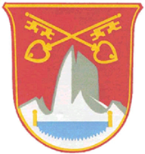 